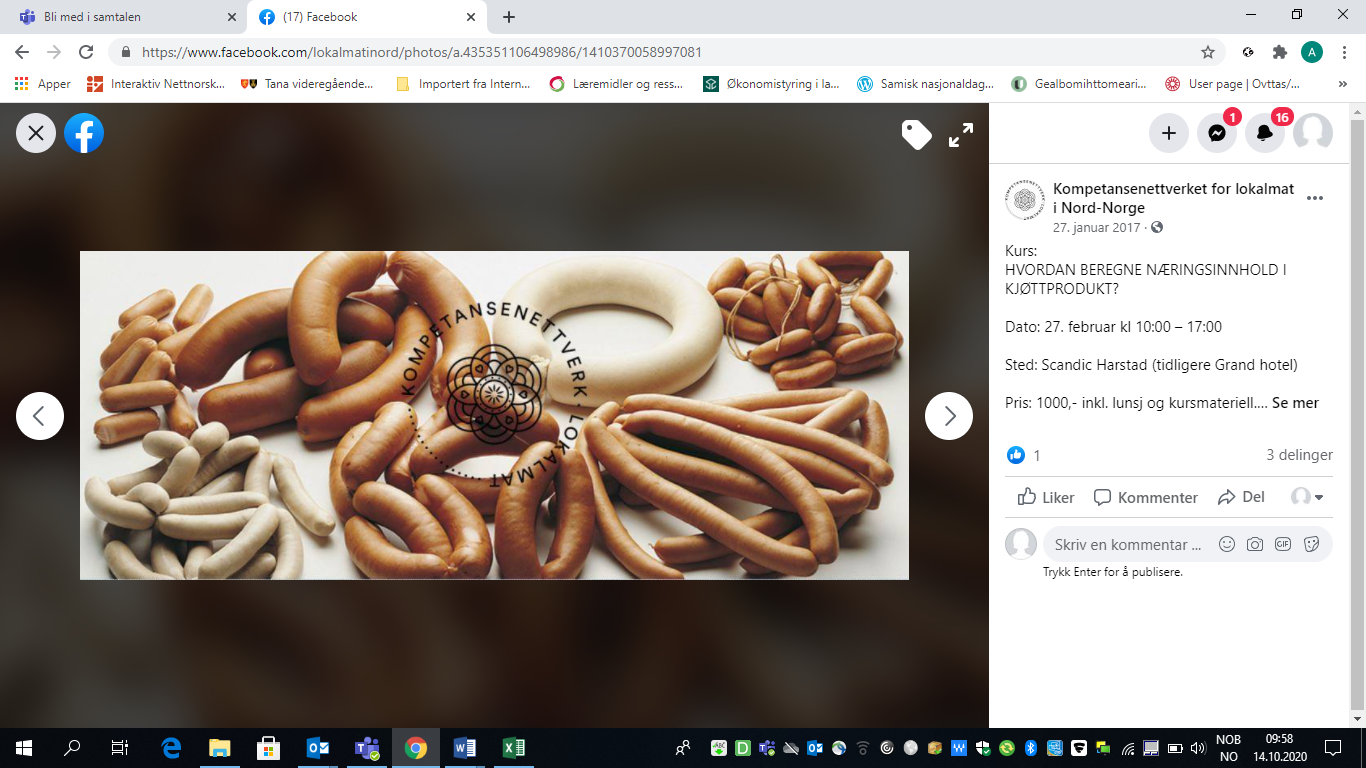 Foto: MatPratPølsekursDato 13.-15. november 2020Oppstart fredag kl. 12 og slutt søndag kl.11.Sted: Tana vgs, BonakasPris: kr 2 500,-Påmeldingsfrist: 5. novemberArrangør: Kompetanse nettverk for lokalmat i Nord / Tana videregående skole Påmelding til: Anbjørg Varsi Mail: anbjorg.varsi@tffk.noTlf 90214902Påmelding er bindende og faktura sendes.Les mer:www.facebook.com/lokalmatinordKurset vil gi kunnskap om å lage spekepølser og vanlig kokte pølser.  Kurset gir oss innblikk i nedskjæring av lam og gris så vi har råstoffer til å produsere pølser med. Vi lærer hvordan stykningsdeler og produksjonskjøtt kan utnyttes i produksjon av kjøttvarer. I tillegg skal vi lage noen enkle påleggssorter, gå gjennom salting, speking og produksjon av spekepølser.Teori og praktiske øvelser.Kurslærer Bength HanssenLærer på Senja videregående skole, restaurant og matfag. Kokk- og stuertutdanning.  Butikkslakterutdanning- den første som ble utdannet i Norge. Jobbet i kjøttindustrien som produksjonsleder, slakter på Nortura, vært lærer i 26 år. Har i mange år jobbet som konsulent og drevet med videreutvikling av bedrifter og   deres produkter. 